Установка для испытания корпусной изоляции электрических машин 02.01.11.02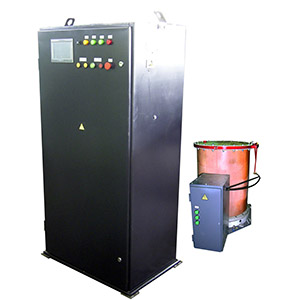 Установка предназначена для испытания корпусной (главной) изоляции электрических машин.Схема установки позволяет выполнять следующие виды испытаний в объеме требований ГОСТ 12.2.003-91:
-измерение сопротивления изоляции и коэффициента абсорбции обмотки относительно корпуса;
-испытание изоляции обмотки относительно корпуса на электрическую прочность.Результаты испытаний автоматически заносятся в протокол и сохраняются в электронной базе данных с возможностью вывода на печать.Артикул: 02.01.11.02ТЕХНИЧЕСКАЯ ХАРАКТЕРИСТИКАВозможны изменения основных параметров по Вашему техническому заданию1. Номинальное напряжение питания (50Гц), В2202. Потребляемая мощность, кВтдо 303. Действующее значение испытательного переменного
напряжения главной изоляции, кВ3.1. Пост 1от 0,1 до 5 (Iутечки=0.1÷40мА)3.2. Пост 2от 0,1 до 35 (Iутечки=0.1÷850мА)4. Время выдержки испытательного напряжения
напряжения главной изоляции, с4.1. Пост 1до 1804.2. Пост 2до 6005. Действующее значение испытательного постоянного
напряжения главной изоляции, В500,10006. Измерение сопротивления изоляции, МОм1÷99007. Площадь, занимаемая стендом, м2168. Габаритные размеры (ДхШхВ) / масса, мм/кг8.1. Шкаф управления850 х 640 х 1700 / 2808.2. Трансформатор испытательный ИОМ-35/301040 х 670 х 760 / 2759. Установка для измерения параметров
безопасности электрооборудования GPI-745А9.1. Класс точности59.2. ИнтерфейсRS-23210. Преобразователь измерительный переменного
напряжения CC-U/V: 1SVR 040 009 R140010.1. Измеряемый сигнал, В0÷5010.2. Измеряемая частота, Гцдо 60010.3. Выходной сигнал, мА4÷2010.4. Время установления показаний, мс15010.5. Класс точности0,511. Преобразователь измерительный переменного
напряжения CC-U/I: 1SVR 040 007 R020011.1. Измеряемый сигнал, В0÷111.2. Измеряемая частота, Гцдо 60011.3. Выходной сигнал, мА4÷2011.4. Время установления показаний, мс15011.5. Класс точности0,5